Activity Risk Assessments - CampfireActivity Risk Assessments - Music/Sound/Audio VisualActivity Risk Assessments - Challenge (are you up for it?) ZoneActivity Risk Assessments - Fun isn’t Fun without UActivity Risk Assessments - Adventure (ooh… Sounds Risky!) ZoneActivity Risk Assessments - Make a Splash! Activity Risk Assessment - Colour PartyGroups Camping Risk Assessment This should be anything relevant to your group camping at The Gathering that is NOT already listed above. Please fill in this box only and then submit this whole document into the NAN system. John Lechmere has advised us that he will not be individually commenting on your risk assessments, as long as they follow the example Risk Assessment for Ormskirk & District Scouts. Name of activity, event, and locationThe Gathering 2023 - Ormskirk and District CampTawd Vale Adventure Centre, Lowry Hill Lane, Lathom, Lancashire, L40 5ULDate of risk assessment20 August 2023Name of person doing this risk assessmentAndrew Senior (working with others)Name of activity, event, and locationThe Gathering 2023 - Ormskirk and District CampTawd Vale Adventure Centre, Lowry Hill Lane, Lathom, Lancashire, L40 5ULDate of next review1 January 2024 (or when a significant change occurs)Name of person doing this risk assessmentAndrew Senior (working with others)What hazard have you identified? What are the risks from it?Who is at risk?How are the risks already controlled?What extra controls are needed?What has changed that needs to be thought about and controlled?A hazard is something that may cause harm or damage.The risk is the harm that may occur from the hazard.For example: young people,leaders, visitorsControls are ways of making the activity safer by removing or reducing the risk from it.  For example, you may use a different piece of equipment or you might change the way you do the activity.Keep checking throughout the activity in case you need to change what you’re doing or even stop the activity. This is a great place to add comments which will be used as part of the review.Trips and Slips - Injury to personAll PresentAll participants are advised to wear proper foot attire. Group leaders are responsible for managing their young people and ensuring they are wearing the correct footwear. First aid to be provided by groups but will also be provided centrally by Merseyside’s First Aid Team. Inclement weatherAll PresentThe Gathering organiser will review the weather forecast and make any necessary adjustments to the programme and risk assessment as needed. This may include stopping activities halfway through the day if this is required. Site features – Injuries:All presentSite plan is displayed in the camp centre, as well as the Tawd Vale Hub. This shows access points, boundaries and features that present additional risks incl. activity areas & car parks.Site plans showing group and activity locations will be communicated well in advance and available at all times by the Gathering Committee. Be aware of maintenance areas, machinery etc. and warn YP.Joining instructions & briefings will:list areas which are out of bounds (incl. maintenance areas) unless accompanied by Tawd Vale staff.Remind participants to wear appropriate clothing (footwear, long trousers etc.) for the areas that they are using.Water & Waste – Illness from contaminationProperty damage from verminAll presentMains water is available from water points on site. Wastewater is disposed of to mains sewers via surface drains.Bins are available for disposal of other waste.Toilets & showers - Safeguarding issues,Waterborne diseaseYoung people and leaders Male & Female toilet facilities are available with cubicles providing privacy if required.Site are responsible for management of risks of Legionella.Viral Airborne Infection (such as Covid-19)– TransmissionAdults who are not yet fully vaccinated should be reminded to undertake additional hand washing procedures, wear a facial covering when social distancing is not possible, social distancing and ventilation should be maintained at all times. Anyone showing signs of infection or with family members showing signs of infection not to attend.Detailed attendee list for camp to be maintained by group leaders. Groups to  ensure that they have up to date contact details for all YP and adults with a robust InTouch system in place. Vehicles & peopleRisk of collision & injuryAll presentVehicle access is restricted to car parks and tracks. Vehicles are not allowed on camping fields. Participants carry kit to the camping area - which may include more than one trip if needed.Heavy loads and items - Back or other injuries to adults and YPAll presentHeavy Kit to be dropped by vehicles as close to destination as possible in line with requirements on car locations – before YPs arrive Loads to be split where possible. Remind people how to lift and carry safely.All lifting and dropping of heavy tents and other items to be supervised by additional adults.Using Open Fires – Risk of burns from mistakes or misuse.Starting fires -  creating sparksAll present Restrict access by using in a defined area. Leaders to supervise YP when they’re using hot items.  Appropriate Group sizes have been considered. Keep area around any fire free of trip hazardsKeep woodpile well away from the fire - at least 2 metresBrief YP on safe use of cooking equipment or fire before use and on the possible dangers of fire lighting. Rules for fire lighting to be communicated with participants before activity starts including – for example: no picking up burning wood; no throwing objects onto the fire; hold wood at one end and lower onto the fire with your fingers near the ground.  No removing wood from the fire once it has been put on.  To start a fire only use kindling or bought fire lighters. Accelerants are not to be used on any fire. Avoid loose clothing around fires – leader in charge of fire to watch out for open coats, sleeves and scarves. Tuck them in and keep coats, hoodies fastened. Tie back loose hair. Do not reach over fires or flames.Make sure there is an appropriate first aid kit available and that leader training is up to date. Make sure that cold water is available nearby Bugs & Dirt – Dirty utensilsHygiene Food poisoningLeaders ensure good hygiene standards and brief YP on the importance of maintaining throughout camp.Wash hands after going to the toilet and all field activities and before eating.Hand washing area set up and regularly maintained by the leader team.Make sure to use clean cooking / eating utensils.Behaviour – risk of overexcitement, especially at the start of camp.All presentIndividual groups are responsible for managing the behaviour of their YPAppropriate adults – Injuries from poor management of camp, activities and facilitiesAll adultsEnsure all leaders and adult helpers have completed appropriate enquiries.All groups ensure that they have a leader with the correct Nights Away Permit.Nights Away risk assessment logged with DC.Adequate rest time away from camp population for the Gathering Committee is available in several locations. Group Leaders responsible for providing rest time away from camp population for their leaders. Incidents – Risk of prolonged/increased injuries from lack of managementSuitable first aid cover is in place.Details of the emergency department of the hospital and local doctors are known to all involved in planning camp and all nominated first aiders. InTouch process to be maintained by the Group Leaders. Medication to be stored securely and leaders to supervise schedule of taking medicines where YPs do not self medicateLeaders aware of additional environmental hazards such as heatstroke, sunburn, ticks and other insects and animalsSite LightingTemporary BlindnessTrip HazardsAll presentYP reminded not to look into the lights under any circumstances when around the ‘Camp Centre’ Power cables to be brightly coloured where possible and kept out of participants reachGenerators - Mis-assemblyAll PresentGenerators will only be installed, operated and checked by a competent person, with experience in using the generator. What hazard have you identified? What are the risks from it?Who is at risk?How are the risks already controlled?What extra controls are needed?What has changed that needs to be thought about and controlled?A hazard is something that may cause harm or damage.The risk is the harm that may occur from the hazard.For example: young people,leaders, visitorsControls are ways of making the activity safer by removing or reducing the risk from it.  For example, you may use a different piece of equipment or you might change the way you do the activity.Keep checking throughout the activity in case you need to change what you’re doing or even stop the activity. This is a great place to add comments which will be used as part of the review.See “Using Open Fires” reference above. See “Using Open Fires” reference above. See “Using Open Fires” reference above. See “Using Open Fires” reference above. What hazard have you identified? What are the risks from it?Who is at risk?How are the risks already controlled?What extra controls are needed?What has changed that needs to be thought about and controlled?A hazard is something that may cause harm or damage.The risk is the harm that may occur from the hazard.For example: young people,leaders, visitorsControls are ways of making the activity safer by removing or reducing the risk from it.  For example, you may use a different piece of equipment or you might change the way you do the activity.Keep checking throughout the activity in case you need to change what you’re doing or even stop the activity. This is a great place to add comments which will be used as part of the review.Sound Systems - Damage to environment or earAll presentVolume of the sound system will remain within legal limits for safe useYPs will be reminded to not stand too close to a speaker system for long periods of time, in order to not damage their hearing. Cabling - Trip Hazards All presentAll cabling used will be bright in colour to stand out on the floor and kept out of the way of participant areas wherever possible. ProjectionsTemporary BlindnessAll presentProjector to be positioned behind the screen where possible, participants reminded not to look into the lamp under any circumstances. Area behind the screen will be cordoned off and out of bounds to YPWhat hazard have you identified? What are the risks from it?Who is at risk?How are the risks already controlled?What extra controls are needed?What has changed that needs to be thought about and controlled?A hazard is something that may cause harm or damage.The risk is the harm that may occur from the hazard.For example: young people,leaders, visitorsControls are ways of making the activity safer by removing or reducing the risk from it.  For example, you may use a different piece of equipment or you might change the way you do the activity.Keep checking throughout the activity in case you need to change what you’re doing or even stop the activity. This is a great place to add comments which will be used as part of the review.Fires - See Open Fires Reference aboveSee Open Fires Reference aboveSee Open Fires Reference aboveAxe, Saw and Knife  – risk of injury to non-participants or observers.All presentCreate a safe cutting area (check guidance for safe size and distances). Ensure all equipment is kept secure when not in use and supervise when being used.Whilst not an occurrence that is expected, check-in leaders will ask if any groups participants have any knives on them when they arrive at camp and advise those groups to ensure they are stored correctly and used safely. Cooking on Fires - Allergies to foodAll presentGroup leaders are responsible for ensuring that allergens and dietary requirements are shared with the base leaders. Should they have an allergen to certain foods, this must not be consumed. First aid team is available for reaction to unknown allergens. Branding -Burns All presentSupervise all young people with appropriate adult leaders. Wear Gauntlets when picking up branding ironsWater bucket available near fire should burn occur - treat as per incidents above. Blind Trail - Rope BurnsUneven terrain, loose rocks, low branchesAll partaking in the activityParticipants are advised on how to handle the rope guideParticipants to be warned of hazards during briefing. Appropriate footwear to be worn. What hazard have you identified? What are the risks from it?Who is at risk?How are the risks already controlled?What extra controls are needed?What has changed that needs to be thought about and controlled?A hazard is something that may cause harm or damage.The risk is the harm that may occur from the hazard.For example: young people,leaders, visitorsControls are ways of making the activity safer by removing or reducing the risk from it.  For example, you may use a different piece of equipment or you might change the way you do the activity.Keep checking throughout the activity in case you need to change what you’re doing or even stop the activity. This is a great place to add comments which will be used as part of the review.Inflatables - All presentRisk assessments for each inflatable will be provided by the hiring company. These must be followed at all times. Self Led Activities-UnoSpoonsOutdoor GamesTwisterAll presentActivity being provided on a self led basis for Young People to do. Group Leaders to judge suitability of activities for those present and to maintain dynamic risk assessment during the activity.Obstacle Course - Slips, Trips and Falls - Risk of InjuryApparatus/equipment failure - injury to participantsActivity to occur in a designated area away from main camping areaA safety demonstration will be carried outHeight will be limited to reduce risk of significant injuryAny pinch points should be covered to ensure participants do not become trapped The activity will be supervised at all timesMaximum of one participant to each obstacle, maximum of one team on entire course Ensure designated area is clear of obstructions, sharp items, rabbit holes, rocks, logs etc Keep away from thistles / stinging nettles / barbed fence wire / pondsFirst aid kit and trained leader to be with activityCourse to be inspected before useBubble MixtureIngestion of mixture All presentSupervise younger children with bubble mixtureIf any mixture is ingested, consult first aid immediately. Face Painting - Allergy to Face PaintsAll presentUse hypoallergenic face paints to reduce the likelihood of allergic reaction. If a reaction occurs, follow first aid procedure. Badge Making - Cuts to fingersAll partaking in activitySupervision of Scissors and Safety Pins will be monitored at all times, Badge Machine to be used by trained adults only. Monkey Trees - All partaking in activityFollow Tawd Vale Risk Assessment for ActivityThis activity will be run by people with relevant permits according to POR. Sand Art - Sand in EyeAll partaking in activityLeader supervision for activity to ensure that participants do not consume the sand. Care should be taken to ensure no sand is inhaled or comes into contact with participants eyes. First Aid is on hand should it be needed. Potato Printing - Paint or Potato Starch in EyeAll partaking in activityLeader supervision for activity to ensure that participants do not consume the potato. Care should be taken to ensure no paint or potato  is inhaled or comes into contact with participants eyes. First Aid is on hand should it be needed. Tug of War - Slips, trips, falls, rope burns, resulting in cuts, bruises and musculoskeletal injuriesAll taking part in activitySupervised by experienced team of adults at all timesTakes place of suitable ground for the activityMost leaders are first aid trainedCentral first aider and first aid kit available Treasure Hunt – Toxic plantsAll participants Scavenger Hunt will be looking for natural materials around Tawd Vale.  Participants will be walking round with leaders at all times, and told only to find things that are dead (including trees if applicable) and non-toxic. What hazard have you identified? What are the risks from it?Who is at risk?How are the risks already controlled?What extra controls are needed?What has changed that needs to be thought about and controlled?A hazard is something that may cause harm or damage.The risk is the harm that may occur from the hazard.For example: young people,leaders, visitorsControls are ways of making the activity safer by removing or reducing the risk from it.  For example, you may use a different piece of equipment or you might change the way you do the activity.Keep checking throughout the activity in case you need to change what you’re doing or even stop the activity. This is a great place to add comments which will be used as part of the review.Air Rifles - Hit by fired pelletRe-bounded pelletsParticipantAll range officers will hold adequate permits for The Scouts (NSRA YPS Tutor - Air Rifle)Shooting team to check range before commencing activityRange rules must be followed at all timesSafety Glasses will be provided for participantsRange to be used following Tawd Vale protocolsArchery - Equipment FailureEntanglementHit by arrowDistraction of participantOvershootAll presentThis activity will be run by people with relevant permits according to POR. All equipment to be inspected before and after each sessionBracer to be worn for all sessionsLong hair should be tied back and long earrings removed. No arrows must be fired in the airRange rules indicate that arrows can only be fired pointing down the rangeTargets positioned to avoid cross overBoundary fences to be inspected prior to starting of activity. Range is located to avoid distraction of participantsTargets positioned in front of overshoot netTomahawks - Impact from TomahawkMisuse of equipmentCollecting tomahawksEquipment failure - injured by equipmentTomahawks bouncing backUnauthorised use - injured by equipmentAll presentRange complies with safety specifications.Leader in charge must hold KAATA, Bushscout Instructor Qualification or Waddecar Internal Training. Appropriately qualified leader to assume the role of Range Safety Officer and is responsible for all aspects of safety. The activity is to be halted immediately if any person or animal strays into the vicinity of the range.Participants to throw from behind the designated throwing line.Spectators must remain seated in the waiting area or outside the range perimeter.Any suspected dangerous behaviour to be controlled immediately.Tomahawks to be kept at the throwing line at all times.Participants instructed that they can only use equipment under direct supervision.Tomahawks are counted at the start and the end of the session to ensure all are accounted for. Instructor talks through and demonstrates the correct way to throw a tomahawkInstructions on safe collection of tomahawks. Participants observed closely by Range Officer.Equipment checked at regular intervals and recorded by a competent person. Equipment checked prior to every use.All damage reported to Tawd Vale Management.Range constructed of materials designed to minimise the risk of bounce backs. Range Officer to ensure correct aiming techniques are used. Equipment is kept in a locked store when not in use. Equipment to be returned to the warden at the end of the day. Equipment never to be left unattended. Climbing Wall - All taking part in activitySee External Providers Risk AssessmentThis activity will be run by people with relevant permits according to POR. Rocket Building and Launching - Injury from flying rocketAll Present All activities will be supervised by a responsible leader at all times. Rockets to only be released when the pathway is clearFirst Aid kit and first aider available should they be required. Volleyball & Tug of War - Slips, trips, falls, rope burns, resulting in cuts, bruises and musculoskeletal injuriesAll taking part in activitySupervised by experienced team of adults at all timesTakes place of suitable ground for the activityMost leaders are first aid trainedCentral first aider and first aid kit available Fencing - All taking part in activity See External Risk Assessment This activity will be run by people with relevant permits according to POR. CavePod - All taking part in activitySee External Providers Risk AssessmentLow Ropes - All taking part in activitySee Tawd Vale Risk Assessment. Soft Archery - Equipment FailureEntanglementAll presentSoft Archery will be supervised at all times by leadersInformation Sheets will advise all Leaders of the range rules and leaders will exclude any archer who wilfully and repeatedly fails to follow them.All equipment to be inspected before and after each sessionLong hair should be tied back and long earrings removed. No arrows must be fired in the airRange rules indicate that arrows can only be fired pointing down the rangeTargets positioned to avoid cross overRange is located to avoid distraction of participantsWhat hazard have you identified? What are the risks from it?Who is at risk?How are the risks already controlled?What extra controls are needed?What has changed that needs to be thought about and controlled?A hazard is something that may cause harm or damage.The risk is the harm that may occur from the hazard.For example: young people,leaders, visitorsControls are ways of making the activity safer by removing or reducing the risk from it.  For example, you may use a different piece of equipment or you might change the way you do the activity.Keep checking throughout the activity in case you need to change what you’re doing or even stop the activity. This is a great place to add comments which will be used as part of the review.Injuries from bankside boat handling and during paddling /water-based activities 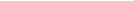 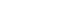 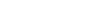 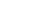 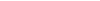 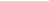 All participants and bank-based helpers Proper paddling technique taught to reduce impacts Proper training in handling waterlogged boats and heavy paddlers during rescue.
All participants instructed to lift according to manual handling recommendations. Straight backs and in small groups wherever possible.
Adequate help to be available to offload large & heavy craft from trailers/racks/ Leader to make informed assessment of the physical capabilities of the paddlers. Make use of bankside assistance where available. Injuries from slips, trips and falls (particularly on wet ground)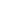 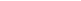 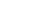 All participants and bank-based helpers All participants to be advised to take care on the bankside which may be steep, wet, muddy, slippery or contain rubbish. People in the area need to be wearing suitable footwear.Wear appropriate footwear for carrying boats. Wet boots offer less support and slip resistance DrowningAll ParticipantsAll craft to have sufficient inherent buoyancy. All airbags to be checked and inflated before use as appropriate. Party leaders must be aware of their members swimming ability before joining this activity. No paddler should be unreasonably placed in a position where he/she is paddling in conditions which are beyond their ability.
Participants who can swim must wear correctly sized and fitted buoyancy aids throughout the activity. Non swimmers cannot take part in this activity unless they are provided with an approved lifejacket capable of turning an unconscious person face upwards.
Paddlers with substantial additional needs must have 1:1 supervision from responsible adult in boat if necessary. On water supervisors must be trained and experienced in appropriate boat to boat rescues. Buoyancy aids checked by coach prior to the session beginning. Leader vigilance throughout the session to ensure buoyancy aids are worn correctly. Old, damaged buoyancy aids disposed following annual or other checks.
Party leader to thoroughly brief party on action to be taken in case of capsize. Entrapment and PinningAll ParticipantsCheck suitability of craft for participant. Pay particular attention to cockpit size and position of footrests. Spraydecks not to be worn other than by on water safety staff. On water and bankside staff to have access to throwlines. Footwear of kayakers to be checked prior to embarkation to prevent foot engagement during capsize. Position coach throughout the session to ensure observation of the group. Illness caused due to weather and water a) Hypothermia b) Hyperthermia, sunstroke, dehydration. c) Infections (Weil’s Disease and other enteric and ear infections) Coach to ensure that clothing is appropriate to the prevailing weather conditions. Wet paddlers to be sent to dry & warm on leaving the activity. Ensure participants are made aware of the dangers when appropriate. The need to cover up and protect the head to be of prime importance. Ensure that all party leaders are aware of waterborne disease and the general signs and symptoms of the disease. Cuts and grazes to be covered and paddlers advised to not drink water Encourage all participants to wash their hands after the activity/before eating.
All cuts and abrasions to be cleaned and dressed as soon as practicable after activity by party leader. Participants advised to seek medical assistance if they believe they have been infected. Group water games- Soapy twister Pass the bucketSlips,trips and falls risk of injuryAll participantsActivities in designated areas  clear from any obstructions.Staff leading the activities to explain the rules of games prior to commencement. Monitor mood level throughout, with agreed communication to stop if necessary.First aid and first aider on site should they be requiredAll participants will need to wear appropriate footwear, but the risk may be increased if participants have been on the water prior to land based water activitieswater pipes – Behaviour: overexcitement and not following rules or instructions could lead to accidents.All participantsExplain the rules clearly at the start of the game. Monitor the mood level throughout the game. Use a clear communication to stop the game – everyone should stop as soon as they hear two blasts on the whistle or anyone shouting stop. Have a clear location for those not participating in the game.      Slip and Slide extreme – Slips trips and falls risk of injuryAll participantsActivity in a designated and signed area.Safe practise of the activity to be communicated at the start of the activity.Only one participant on the slide at any one time and participants to slide NOT run on the activity.Leader running activity to check ground for stones or other obstacles before laying down tarp.Don’t spill it- Slips trips and falls risk of injuryAll participantsActivity in a designated and signed area.Safe practise of the activity to be communicated at the start of the activity.Designated area to be clear of any obstructions.Guttering – Cuts to fingers/minor bruisingAll participantsIf guttering is not handled properly then participants could catch their hands in the pieces of gutter. Equipment and the use will be monitored at all times.Treasure PoolBehaviour: overexcitement and not following rules or instructions could lead to accidents.All participantsParticipants will ’fish’ with their hands in a covered tank of water.As water is involved the activity will be supervised at all times.StocksBehaviour: overexcitement and not following rules or instructions could lead to accidents.All participantsParticipants will be throwing wet sponges at a nominated victim.The activity will be controlled so that only the provided wet sponges are used to pelt people in the stocks. Sponges soaked only in clean water.Self-Led Activities – Tarp poolFishing DucksAll participants  Activity is provided on a self-led basis for young people to do.Group leader to judge suitability of activities and to supervise.What hazard have you identified?What are the risks from it?Who is at risk?How are the risks already controlled?What extra controls are needed?How will they be communicated to young people and adults?Review & revise.What has changed that needs to be thought about and controlled?A hazard is something that may cause harm or damage.The risk is the harm that may occur from the hazard.For example: young people,adult volunteers, visitorsControls are ways of making the activity safer by removing or reducing the risk.  For example, you may use a different piece of equipment or you might change the way you do the activity.Keep checking throughout the activity in case you need to change what you’re doing or even stop the activity. This is a great place to add comments which will be used as part of the review.Powder Paint - Inhalation of PowderAll presentBreathing in small quantities of powder is unlikely to be harmful Those with breathing difficulties are advised to give the leaders throwing paint a wide berth at paint points, wearing a mask (or necker fashioned as a mask) if they would prefer. Powder Paint - Oral Exposure to PowderAll presentSwallowing of the powder is not likely to be harmful, but it is not intended for consumption.  Should any be swallowed, patients should be advised to drink plenty of water. Powder Paint - Exposure to EyeAll PresentFirst Aid supply to include saline washes to allow treatment should any powder paint get into a participants eye. Running on uneven ground - All partaking in activityOrganisers will walk the route in the area to ensure obstruction free. Participants will be instructed on the route before starting the activity. Participants should ensure that they are walking  in safe foot attire, and watch where they are running. First aid to be provided by groups but will also be provided centrally. Trips and Slips - All partaking in activityAll participants are advised to wear proper foot attire. Group leaders are responsible for managing their young people and ensuring they are wearing the correct footwear. Power Paint on Tents - Damage to group and district equipment Group and District Tents    Groups are advised to provide wipes for young people to wash excess paint off their body before putting down tents. Groups may wish to get their Young People to have a clean t-shirt to hand so they can change outside their tents. Powder Paint used is non toxic, cornstarch and Talcum powder, dyed with food grade food colourant, which washes off after exposure to water. What hazard have you identified? What are the risks from it?Who is at risk?How are the risks already controlled?What extra controls are needed?What has changed that needs to be thought about and controlled?A hazard is something that may cause harm or damage.The risk is the harm that may occur from the hazard.For example: young people,leaders, visitorsControls are ways of making the activity safer by removing or reducing the risk from it.  For example, you may use a different piece of equipment or you might change the way you do the activity.Keep checking throughout the activity in case you need to change what you’re doing or even stop the activity. This is a great place to add comments which will be used as part of the review.